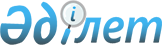 Вопросы Комитета международной информации Министерства иностранных дел Республики КазахстанПостановление Правительства Республики Казахстан от 28 октября 2006 года N 1024



      В целях информационного обеспечения внутренней и внешней политики, а также усиления пропаганды достижений Республики Казахстан за рубежом, в соответствии со 
 статьей 24 
 Конституционного закона Республики Казахстан от 18 декабря 1995 года "О Правительстве Республики Казахстан" Правительство Республики Казахстан 

ПОСТАНОВЛЯЕТ:





      1. Образовать Комитет международной информации Министерства иностранных дел Республики Казахстан (далее - Комитет).




      2. (


исключен постановлением Правительства РК от 22 октября 2007 г. N 


 986 


 (вводится в действие по истечении 30 календарных дней со дня подписания настоящего постановления).






      3. Внести в некоторые решения Правительства Республики Казахстан следующие изменение и дополнение:




      1) в 
 постановлении 
 Правительства Республики Казахстан от 28 октября 2004 года N 1118 "Вопросы Министерства иностранных дел Республики Казахстан" (САПП Республики Казахстан, 2004 г., N 41, ст. 530):



      в 
 Положении 
 о Министерстве иностранных дел Республики Казахстан (МИД), утвержденном указанным постановлением:



      пункт 1 дополнить абзацем вторым следующего содержания:



      "Министерство иностранных дел Республики Казахстан имеет ведомство - Комитет международной информации.";




      2) 


(утратил силу - постановлением Правительства РК от 15.04.2008 


 N 339 


)


.



      


Сноска. Пункт 3 с изменениями, внесенными


 


постановлением Правительства РК от 15.04.2008 


 N 339 


.






      4. Министерству иностранных дел Республики Казахстан в установленном законодательством порядке обеспечить принятие иных мер, вытекающих из настоящего постановления.




      5. Настоящее постановление вводится в действие со дня подписания.

      

Премьер-Министр




      Республики Казахстан


Утверждено           



постановлением Правительства



Республики Казахстан    



от 28 октября 2006 года N 1024




 


Положение






о Комитете международной информации






Министерства иностранных дел Республики Казахстан



      


Сноска. Положение


 


исключено постановлением Правительства РК от 22 октября 2007 г. N 


 986 


 (вводится в действие по истечении 30 календарных дней со дня подписания настоящего постановления).



Утверждена          



постановлением Правительства 



Республики Казахстан    



от 28 октября 2006 года N 1024




 


Структура






Комитета международной информации






Министерства иностранных дел Республики Казахстан



      


Сноска. Структура


 


исключена постановлением Правительства РК от 22 октября 2007 г. N 


 986 


 (вводится в действие по истечении 30 календарных дней со дня подписания настоящего постановления).



					© 2012. РГП на ПХВ «Институт законодательства и правовой информации Республики Казахстан» Министерства юстиции Республики Казахстан
				